CHAPTER 1: Europe’s Early Middle Ages	 Part 1								Name:The Romans __________ flourished like never beforeThe Romans admired the _________ and developed on their arts and architectureWere a  _________ population and had a common __________ for the entire empire (Latin)Latin: language of the RomansAlso developed a code of _____ which have influenced laws that exist even todayPeople within the empire were protected but people had to pay _______Unfortunately, women, non-Romans, and slaves were denied Roman ___________ The Fall of RomeRomans defeated by the Goths (Germanic people)Germanic: European peoples that spoke a Germanic languageKnown as “barbarians” to the Greeks and RomansBarbarian: non-Roman person (uncultured person – today)Once Rome fell, they took over and lived by their own _______, customs, and religionsWhy were the Romans successful? Why did Rome eventually fall?____________________________________________________________________________________________________________________________________________________________________________________________________________________________________________________________________________________________________Religion__ major religions emerged after the Fall of RomeJudaism, Christianity, and Islam (all closely related)Christianity came from Judaism and Islam aligns with messages from bothAll believe in _____ godChristianity had greatest _________ because of it’s connection with the Roman Catholic Church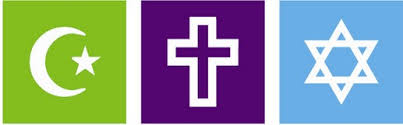 JudaismStarted in Israel over _______ years agoBelieve people have a special relationship with _____ and that they are His chosen peopleKeep God’s Laws known as the _____ CommandmentsTorah is the most important Jewish Holy _______Jews were persecuted and fled Palestine, therefore they have scattered over time and have large populations all over the ________ Persecuted: attack or harass someone for a specific reasonIslamIslam meaning “_____________” in Arabic began in the 7th centuryBased on the _________ which Muslims believe is the word of God revealed to the prophet MohammedMajor populations exist around the world, primarily in the Balkan region of Eastern ___________ChristianityWas founded in Palestine by the apostles of Jesus ChristApostles: 1st twelve followers of JesusJesus taught to love God and your ___________ as yourselfJesus and his apostles were Jews but felt the religious leaders did not focus on the _________ of Jewish LawThis made the Jewish leaders and the Romans nervous so they __________ him by ___________ him to a cross, common execution for criminalsFollowers believe that Jesus ________ and was then raised from the dead so people could live eternallyJesus’ story is told in the New Testament of the Holy BibleSpread of ChristianitySpread quickly because it preached that both rich and poor could go to__________ after they died if they lived _______ livesRomans began persecuting Christians which only made the religion ___________In 313 C.E., Constantine issued the Edict of Milan, legalizing Christianity, soon making it the ___________ faith of the Roman EmpireRoman Catholic Church and the ________ felt it was important to spread the message of ChristMissionaries and priests took on the dangerous task of converting the peoples of _____________Byzantines and Orthodox ChristianityConstantine the Great, ___ Christian Roman EmperorBuilt a strong fortified city which was known as Constantinople (___________ today)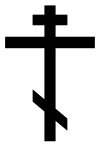 Major city for trade and a stronghold of Christianity10th century, Byzantine Empire became Orthodox ChristianityDo not follow the pope, guided by the Patriarch of the Eastern Church instead (one of many differences)Justinian and TheodoraJustinian I and Theodora ruled areas of Byzantine together Justinian was born as a commoner but had a brilliant ________Collected the laws of the __________ Empire and converted them into legal code known as the Justinian Code Legal code: written collection of written lawsWas the basis for every law in Western ___________ (except England)Theodora gave __________ the right to keep inherited propertyVocabularyLegacy, Philosophy, Creed, Qur’an, Baptize, Convert, Social outcast